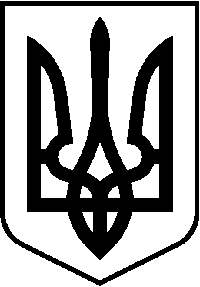 УКРАЇНА Чернівецька обласна державна адміністраціяДЕПАРТАМЕНТ  ОСВІТИ  І  НАУКИвул. Грушевського, 1;  м. Чернівці, 58010; тел. (0380372) 55-29-66, факс (0380372) 57-32-84; e-mail: uprosn.cv@ukrpost.uaКод ЄДРПОУ 3930133705.06.2018 № 01-31/1380                         На № ____________  від ________________Про замовлення закладами освітипідручників для 5 та 10 класівНа виконання рішення колегії Міністерства освіти і науки України від    22 травня 2018 року (протокол № 5/5-19) “Про підсумки конкурсного відбору проектів підручників для 5 та 10 класів закладів загальної середньої освіти” та наказів  Міністерства освіти і науки України від 31.05. 2018 № 553 “Про видання підручників для 5 та 10 класів закладів загальної середньої освіти за кошти державного бюджету у 2018 році” та від 01.06.2018  № 567 “Про здійснення повторного вибору підручників для 5 та 10 класів закладів загальної середньої освіти” Міністерство направляє інструктивно-методичні рекомендації щодо замовлення підручників для 5 та 10 класів, що додаються.За уточненнями та роз′ясненнями просимо звертатися до контактної особи Ватаманюк Ольги Дмитрівни за тел. 0958196883.Заступник директораДепартаменту                                                                  Н.В. ПеріусДодаток 1до листа Департаменту освіти і науки облдержадміністрації05.06.2018 № 01-31/1380Інструктивно-методичні рекомендаціїщодо замовлення підручників для 5 та 10 класів закладами освітиЗ 5 по 7 червня 2018 року педагогічні працівники закладів загальної середньої освіти (далі – ЗЗСО) визначають потребу в підручниках для 5 класу та  заповнюють спеціальну форму (додаток 2) з використанням модуля прозорого замовлення підручників на базі інформаційно-телекомунікаційної системи «Державна інформаційна система освіти» (далі -ІТС «ДІСО»).Педагогічні працівники ЗЗСО, професійних (професійно-технічних)  закладів освіти, що надають повну загальну середню освіту, визначають потребу в підручниках для 10 класу та  заповнюють спеціальну форму (додаток 3) з використанням модуля прозорого замовлення підручників на базі ІТС «ДІСО».Звертаємоувагу, що до ЗЗСО, із досвіду минулих років, після 9 класу поступають на навчання лише 60-68 відсотків учнів. Відповідно і замовлятися підручники для 10 класу мають на реальну кількість учнів.Згідно з Типовими навчальними планами для 10-11 класів загальноосвітніх навчальних закладів, затвердженими у новій редакції наказом Міністерства освіти і науки України від 24.11.2017 № 1541, обов’язково замовляються підручники з базових та профільних предметів, а також з двох вибірково-обов’язкових  предметів на прогнозовану кількість учнів 10 класу. Якщо два паралельні класи замовляють різні вибірково-обов’язковіпредмети,  у сумі вони складуть прогнозований контингент двох класів помножений на 2 предмети.Підручники з предмету “Захист Вітчизни (рівень стандарту)” замовляються на кількість хлопців, а “Захист Вітчизни (рівень стандарту,“Основи медичних знань”) - на кількість дівчат у класі, у сумі має бути прогнозована кількість учнів у класі.Заклади освіти, які вибрали підручники, що не пройшли конкурсний відбір (вони відсутні в Переліку), обирають і замовляють підручники інших авторів.З 17 назв, серед яких підручники з іноземних мов, астрономії, захисту Вітчизни  (профільний рівень), національних мов та літератур,  проекти підручників не було подано на конкурсний відбір, тому замовлятися вони будуть після проведення додаткового конкурсного відбору.ЗЗСО з навчанням мовами національних меншин за побажаннями учнів та їх батьків можуть замовляти підручники з переліку для ЗЗСО з навчанням українською мовою.	Спеціальні ЗЗСО для дітей з особливими освітніми потребами, що використовують підручники для ЗЗСО, замовляють підручники лише з предметів, які є в Типових навчальних планах для відповідних нозологій.Керівники ЗЗСО та професійних (професійно-технічних) закладів освіти, що надають повну загальну середню освіту, несуть персональну відповідальність за замовлення підручників.Кожен педагогічний працівник ЗЗСО має право повідомити на “гарячу телефонну лінію” МОН (044) 481-47-69 чи письмово на поштову адресу МОН (проспект Перемоги,10, м. Київ, 01135) або ІМЗО (вул. Митрополита Василя Липківського, 36, кім . Київ, 03035) про вплив або бажання третіх осіб вплинути на його волевиявлення щодо замовлення підручників чи факт зміни волевиявлення вчителів ЗЗСО, в якому він працює.8 червня 2018 року заклади освіти оформлюють в паперовому вигляді,  засвідчують підписом керівника (заступника керівника) результати замовлення підручників (додатки 2, 3) і передають результати замовлення на папері та в електронному вигляді (excel-формат) до органу управління освітою, якому вони підпорядковані. ЗЗСО, що знаходяться в об’єднаних територіальних громадах, передають результати вибору та замовлення до органу управління освітою за місцем розташування.З 11 по 12 червня 2018 року районні  (міські) відділи освіти контролюють, щоб всі навчальні заклади своєчасно надали замовлення, узагальнюють його за формою (додатки 4, 5), роздруковують та направляють до Інституту післядипломної педагогічної освіти Чернівецької області (вул. Івана Франка 20, каб 17, Ватаманюк Ользі Дмитрівні). Excel-варіант замовлення надсилають на е-mail : olya.vatamanyuk@ukr.netЗвертаємо увагу: під час замовлення підручників для 5 класу ЗЗСО з навчанням мовами національних меншин мали право замовити підручники з переліку для ЗЗСО з навчанням українською мовою, тому потрібно перевірити кількість замовлених  підручників особливо з української мови, щоб уникнути помилок та подвійних накладів одних і тих же підручників.Органи управління освітою не мають права змінювати замовлення закладів загальної середньої освіти.Заступник директораДепартаменту                  Н.В. ПеріусДодаток 2до листа Департаменту освіти і науки облдержадміністрації05.06.2018 № 01-31/1380Потреба закладів загальної середньої освітив підручниках для 5 класуПовна назва закладу освіти _____________________________________________________________
_____________________________________________________________________________________Область _____________________________________________________________________________Район (місто) _________________________________________________________________________Код ЄДРПОУ закладу освіти _____________________________________________________________№ в ІТС «ДІСО» закладу освіти __________________________________________________________З навчанням українською мовою:Назва підручника, автор (и), ______________________________________________________
для учнів (студентів) - ___ прим. ; для педагогічних працівників - ___ прим.Назва підручника, автор (и), ______________________________________________________
для учнів (студентів) - ___ прим. ; для педагогічних працівників - ___ прим.…………………………………………………………….З навчанням російською мовою:Назва підручника, автор (и), ______________________________________________________
для учнів (студентів) - ___ прим. ; для педагогічних працівників - ___ прим.Назва підручника, автор (и), ______________________________________________________
для учнів (студентів) - ___ прим. ; для педагогічних працівників - ___ прим.…………………………………………………………….З навчанням румунською / молдовською мовою:Назва підручника, автор (и), ______________________________________________________
для учнів (студентів) - ___ прим. ; для педагогічних працівників - ___ прим.Назва підручника, автор (и), ______________________________________________________
для учнів (студентів) - ___ прим. ; для педагогічних працівників - ___ прим.…………………………………………………………….Керівник            ____________________       ________________________       П.І.п-Б
                                                   (посада)                                     (підпис)Заступник директораДепартаменту                  Н.В. ПеріусДодаток 3до листа Департаменту освіти і науки облдержадміністрації05.06.2018 № 01-31/1380Потреба закладів освітив підручниках для 10 класуПовна назва закладу освіти _____________________________________________________________
_____________________________________________________________________________________Область _____________________________________________________________________________Район (місто) _________________________________________________________________________Код ЄДРПОУ закладу освіти _____________________________________________________________№ в ІТС «ДІСО» закладу освіти __________________________________________________________З навчанням українською мовою:Назва підручника, автор (и), ______________________________________________________
для учнів (студентів) - ___ прим. ; для педагогічних працівників - ___ прим.Назва підручника, автор (и), ______________________________________________________
для учнів (студентів) - ___ прим. ; для педагогічних працівників - ___ прим.…………………………………………………………….З навчанням російською мовою:Назва підручника, автор (и), ______________________________________________________
для учнів (студентів) - ___ прим. ; для педагогічних працівників - ___ прим.Назва підручника, автор (и), ______________________________________________________
для учнів (студентів) - ___ прим. ; для педагогічних працівників - ___ прим.…………………………………………………………….З навчанням румунською / молдовською мовою:Назва підручника, автор (и), ______________________________________________________
для учнів (студентів) - ___ прим. ; для педагогічних працівників - ___ прим.Назва підручника, автор (и), ______________________________________________________
для учнів (студентів) - ___ прим. ; для педагогічних працівників - ___ прим.…………………………………………………………….Керівник            ____________________       ________________________       П.І.п-Б
                                                   (посада)                                     (підпис)Заступник директораДепартаменту                  Н.В. Періус